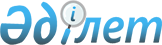 Об утверждении Правил реализации расширенных обязательств производителей (импортеров)
					
			Утративший силу
			
			
		
					Постановление Правительства Республики Казахстан от 27 января 2016 года № 28. Утратио силу постановлением Правительства Республики Казахстан от 25 октября 2021 года № 763,
      Сноска. Утратило силу постановлением Правительства РК от 25.10.2021 № 763 (вводится в действие по истечении десяти календарных дней после дня его первого официального опубликования).
      В соответствии с подпунктом 4-2) статьи 16 Экологического кодекса Республики Казахстан от 9 января 2007 года Правительство Республики Казахстан ПОСТАНОВЛЯЕТ:
      1. Утвердить прилагаемые Правила реализации расширенных обязательств производителей (импортеров).
      2. Настоящее постановление вводится в действие со дня его первого официального опубликования. Правила реализации расширенных обязательств производителей (импортеров)
      Сноска. Правила в редакции постановления Правительства РК от 20.06.2020 № 377 (вводится в действие по истечении десяти календарных дней после дня его первого официального опубликования). Глава 1. Общие положения
      1. Настоящие Правила реализации расширенных обязательств производителей (импортеров) (далее – Правила) разработаны в соответствии с подпунктом 4-2) статьи 16 Экологического кодекса Республики Казахстан от 9 января 2007 года (далее – Кодекс) и определяют порядок реализации расширенных обязательств производителями (импортерами).
      2. В настоящих Правилах используются следующие основные понятия:
      1) расширенные обязательства производителей (импортеров) – обязательства физических и юридических лиц, осуществляющих производство на территории Республики Казахстан и (или) ввоз на территорию Республики Казахстан продукции (товаров), по обеспечению сбора, транспортировки, переработки, обезвреживания, использования и (или) утилизации отходов, образующихся после утраты потребительских свойств продукции (товаров), на которую (которые) распространяются расширенные обязательства производителей (импортеров), и ее (их) упаковки;
      2) перечень – перечень продукции (товаров), на которую (которые) распространяются расширенные обязательства производителей (импортеров), утверждаемый уполномоченным органом в области охраны окружающей среды;
      3) продукция (товары) – продукция (товары), включенная (включенные) в перечень;
      4) упаковка – изделие, которое используется для размещения, защиты, транспортировки, загрузки и разгрузки, доставки и хранения сырья и готовой продукции;
      5) сырье и материалы – любое полезное ископаемое, компонент, деталь или иной товар, используемые для получения готовой продукции посредством технологического процесса;
      6) производители – физические и юридические лица, осуществляющие производство на территории Республики Казахстан продукции (товаров);
      7) импортеры – физические и юридические лица, осуществляющие ввоз на территорию Республики Казахстан продукции (товаров);
      8) оператор расширенных обязательств производителей (импортеров) (далее – оператор) – определяемое Правительством Республики Казахстан юридическое лицо, осуществляющее организацию сбора, транспортировки, переработки, обезвреживания, использования и (или) утилизации отходов, образующихся после утраты потребительских свойств продукции (товаров), на которую (которые) распространяются расширенные обязательства производителей (импортеров), и ее (их) упаковки;
      9) плата за организацию сбора, транспортировки, переработки, обезвреживания, использования и (или) утилизации отходов (далее – плата) – плата оператору, осуществляемая производителем (импортером) за организацию сбора, транспортировки, переработки, обезвреживания, использования и (или) утилизации отходов, образующихся после утраты потребительских свойств продукции (товаров), на которую (которые) распространяются расширенные обязательства производителей (импортеров), и ее (их) упаковки;
      10) договор об организации сбора, транспортировки, переработки, обезвреживания, использования и (или) утилизации отходов, образующихся после утраты потребительских свойств продукции (товаров), на которую (которые) распространяются расширенные обязательства производителей (импортеров), и ее (их) упаковки (далее – договор) – договор, заключаемый между оператором и производителем (импортером), на основании типового договора об организации сбора, транспортировки, переработки, обезвреживания, использования и (или) утилизации отходов, образующихся после утраты потребительских свойств продукции (товаров), на которую (которые) распространяются расширенные обязательства производителей (импортеров), и ее (их) упаковки;
      11) специализированные организации – индивидуальные предприниматели и юридические лица, осуществляющие один или несколько видов деятельности по сбору, транспортировке, переработке, обезвреживанию, использованию, утилизации отходов, образующихся после утраты потребительских свойств продукции (товаров), и ее (их) упаковки;
      12) документ о полноте платы – документ, в котором информация представлена в электронно-цифровой форме и удостоверена посредством электронной цифровой подписи, подтверждающий оплату платы в полном объеме, в целях исполнения расширенных обязательств производителями (импортерами).
      Иные понятия и определения, использованные в настоящих Правилах, применяются в соответствии с законодательством Республики Казахстан.
      3. Требования по расширенным обязательствам производителей (импортеров) не распространяются на производителей (импортеров), указанных в пункте 2 статьи 285-1 Кодекса.
      4. Расширенные обязательства производителей (импортеров) возникают:
      у производителей – с момента оформления поступления (оприходования) готовой продукции (товаров) в соответствии с законодательством Республики Казахстан о бухгалтерском учете и финансовой отчетности и учетной политикой предприятия;
      у импортеров – с момента перемещения продукции (товаров) через Государственную границу Республики Казахстан согласно подтверждающим документам, указанным в пунктах 16 и 17 настоящих Правил.
      5. Производители (импортеры) обеспечивают сбор, транспортировку, переработку, обезвреживание, использование и (или) утилизацию отходов, образующихся после утраты потребительских свойств продукции (товаров), на которую (которые) распространяются расширенные обязательства производителей, импортеров, и ее (их) упаковки, одним из следующих способов:
      1) применение собственной системы сбора, переработки и утилизации отходов (далее – собственная система сбора), требования к которой определяются уполномоченным органом в области охраны окружающей среды.
      Требование по применению собственной системы сбора не распространяется на производителей и импортеров автомобильных транспортных средств и самоходной сельскохозяйственной техники.
      2) заключение с оператором договора и внесение на банковский счет оператора денег в виде платы.
      6. Плата производится производителями (импортерами), заключившими договор с оператором.
      7. Плата исчисляется на основании методики расчета платы за организацию сбора, транспортировки, переработки, обезвреживания, использования и (или) утилизации отходов, утверждаемой уполномоченным органом в области охраны окружающей среды (далее – методика). Плата оплачивается в национальной валюте Республики Казахстан производителями и импортерами на банковский счет оператора. Информация о банковском счете размещается на интернет-ресурсе оператора.
      8. Плата не уплачивается в отношении продукции (товаров), произведенной на территории Республики Казахстан и ввезенной на территорию Республики Казахстан, в том числе помещенной под таможенную процедуру выпуска для внутреннего потребления, до даты вступления в силу настоящих Правил.
      9. Расширенные обязательства производителей (импортеров) распространяются на продукцию (товары), наименование которой (которых) указано в перечне. 
      10. Расширенные обязательства производителей (импортеров) считаются исполненными:
      1) для производителей (импортеров), заключивших договор с оператором, – с момента внесения платы;
      2) для производителей (импортеров), применяющих собственную систему сбора, – со дня представления оператору документов и подтверждения оператором выполнения сбора, переработки и (или) утилизации отходов, образовавшихся после утраты потребительских свойств продукции (товаров). Глава 2. Порядок исполнения обязательств по организации сбора, транспортировки, переработки, обезвреживания, использования и (или) утилизации отходов, образующихся после утраты потребительских свойств продукции (товаров), на которую (которые) распространяются расширенные обязательства производителей (импортеров), и ее (их) упаковки
      11. В целях организации сбора, транспортировки, переработки, обезвреживания, использования и (или) утилизации отходов, образующихся после утраты потребительских свойств продукции (товаров), на которую (которые) распространяются расширенные обязательства производителей (импортеров), и ее (их) упаковки, заключается договор между оператором и производителями (импортерами).
      12. Форма типового договора об организации сбора, вывоза, обезвреживания, переработки и (или) утилизации отходов, образующихся после утраты потребительских свойств продукции (товаров), на которую (которые) распространяются расширенные обязательства производителей (импортеров), и ее (их) упаковки, утверждается оператором.
      Договор считается заключенным при условии его подписания оператором путем размещения на своем интернет-ресурсе, производителем (импортером) – с момента ввоза или производства продукции (товаров), на которую (которые) распространяются расширенные обязательства производителей (импортеров), и ее (их) упаковки.
      13. Договор заключается с возможностью его пролонгации. В договоре указываются права и обязанности производителя (импортера) и оператора в соответствии с Экологическим кодексом Республики Казахстан.
      14. После заключения договора реализация расширенных обязательств производителями (импортерами), за исключением импортеров сырья и материалов, используемых при производстве автотранспортных средств и самоходной сельскохозяйственной техники, осуществляющими ввоз на территорию Республики Казахстан продукции (товаров) согласно перечню, включает следующие обязательные этапы:
      1) подается заявка на внесение платы и получение документа о полноте платы (далее – заявка) посредством интернет-ресурса оператора или на бумажном носителе.
      В отношении продукции, предусмотренной в перечне, по которой не установлена ставка платы, заявка не подается.
      2) оператором рассчитывается плата на основании методики и выставляется счет в электронном виде на внесение платы в течение трех рабочих дней с момента подачи заявки производителем (импортером);
      3) внесение платы производителями (импортерами);
      4) в течение трех рабочих дней с момента внесения платы на расчетный счет оператором представляется документ о полноте платы.
      Документ о полноте платы может быть выдан оператором на основании решения суда, исполнительной надписи нотариуса о взыскании платы в пользу оператора или уведомления оператора о необходимости внесения платы, после внесения производителем (импортером) на банковский счет оператора денег в виде платы в размере, указанном в решении суда, исполнительной надписи нотариуса или уведомлении оператора.
      15. К заявке импортеры продукции (товаров), за исключением импортеров автотранспортных средств и самоходной сельскохозяйственной техники, сырья и материалов, используемых при производстве автотранспортных средств и самоходной сельскохозяйственной техники, изделий из пластмасс, бумаги и картона, полимерной, стеклянной, бумажной, картонной и (или) металлической упаковок, упаковки из комбинированных материалов, импортируемой продукции (товаров) в полимерной, стеклянной, бумажной, картонной и (или) металлической упаковке, упаковке из комбинированных материалов, прикладывают следующие копии документов:
      1) упаковочные листы либо паспорта продукции (при наличии);
      2) транспортные накладные, включая международные товарно-транспортные накладные, подтверждающие международную перевозку, документы, предусмотренные техническими регламентами Евразийского экономического союза, а также подтверждающие перемещение товаров на территорию Республики Казахстан.
      16. Для продукции (товаров), ввезенной на территорию Республики Казахстан с территории государств-членов Евразийского экономического союза, за исключением автотранспортных средств и самоходной сельскохозяйственной техники, сырья и материалов, используемых при производстве автотранспортных средств и самоходной сельскохозяйственной техники, изделий из пластмасс, бумаги и картона, полимерной, стеклянной, бумажной, картонной и (или) металлической упаковок, упаковки из комбинированных материалов, импортируемой продукции (товаров) в полимерной, стеклянной, бумажной, картонной и (или) металлической упаковке, упаковке из комбинированных материалов, помимо документов, указанных в пункте 15 настоящих Правил, дополнительным документом, необходимым для расчета платы и подтверждающим ввоз, является талон о прохождении государственного контроля, выдаваемый территориальными подразделениями Пограничной службы Комитета национальной безопасности Республики Казахстан (при наличии).
      Сведения в заявке, указываемые импортерами, указанные в части первой настоящего пункта, должны соответствовать сведениям, отраженным в их налоговой отчетности.
      17. Для продукции (товаров), ввезенной на территорию Республики Казахстан с территории государств, не являющихся членами Евразийского экономического союза, за исключением автотранспортных средств и самоходной сельскохозяйственной техники, сырья и материалов, используемых при производстве автотранспортных средств и самоходной сельскохозяйственной техники, изделий из пластмасс, бумаги и картона, полимерной, стеклянной, бумажной, картонной и (или) металлической упаковок, упаковки из комбинированных материалов, импортируемой продукции (товаров) в полимерной, стеклянной, бумажной, картонной и (или) металлической упаковке, упаковке из комбинированных материалов, помимо документов, указанных в пункте 15 настоящих Правил, дополнительным документом, необходимым для расчета платы и подтверждающим ввоз, является таможенная декларация, оформленная в соответствии с таможенным законодательством государств – членов Евразийского экономического союза и национальным законодательством в сфере таможенного дела.
      Сведения в заявке, указываемые импортерами, указанные в части первой настоящего пункта, должны соответствовать сведениям, предусмотренным в зарегистрированной таможенной декларации.
      18. Производители продукции (товаров), за исключением производителей автотранспортных средств и самоходной сельскохозяйственной техники, к заявке прикладывают накладную на отпуск запасов на сторону по форме, утвержденной в соответствии с законодательством Республики Казахстан о бухгалтерском учете и финансовой отчетности, и паспорт продукции (при наличии).
      19. Плата производителями (импортерами), за исключением производителей (импортеров) автотранспортных средств и самоходной сельскохозяйственной техники, производится на основании заключенного договора не позднее последнего рабочего дня второго месяца, следующего за отчетным.
      Отчетным месяцем для производителей продукции (товаров) является месяц, в котором была реализована (реализованы) продукция (товары), для импортеров продукции (товаров) – месяц, в котором ввезена (ввезены) продукция (товары) на территорию Республики Казахстан.
      20. Контроль за правильностью исчисления, полнотой и своевременностью перечисления производителями, импортерами платы осуществляет оператор.
      21. Формирование заявки производителями (импортерами), заключившими договор с оператором, за исключением производителей (импортеров) автотранспортных средств и самоходной сельскохозяйственной техники, импортеров сырья и материалов, используемых при производстве автотранспортных средств и самоходной сельскохозяйственной техники, осуществляется в следующие сроки:
      1) субъектами малого предпринимательства – ежемесячно, не позднее 20 числа месяца, следующего за отчетным;
      2) субъектами среднего предпринимательства – ежемесячно, не позднее 25 числа месяца, следующего за отчетным;
      3) субъектами крупного предпринимательства и иными производителями (импортерами) – ежемесячно, не позднее последнего числа месяца, следующего за отчетным. Глава 3. Особенности исполнения расширенных обязательств производителями (импортерами) автотранспортных средств и самоходной сельскохозяйственной техники
      22. Плата вносится в отношении автотранспортных средств производителями (импортерами) до первичной регистрации автотранспортного средства в соответствии с законодательством о дорожном движении Республики Казахстан. Плата вносится в отношении самоходной сельскохозяйственной техники производителями (импортерами) до их первой государственной регистрации, но не позднее 30 календарных дней с даты производства или ввоза в соответствии с законодательством Республики Казахстан о государственном регулировании развития агропромышленного комплекса и сельских территорий Республики Казахстан. 
      В случае реализации автотранспортных средств производителями (импортерами) до их первичной регистрации, плата производится до реализации таких автотранспортных средств.
      В случае реализации самоходной сельскохозяйственной техники производителями (импортерами) до их регистрации в соответствии с настоящим пунктом, плата производится до реализации такой и самоходной сельскохозяйственной техники, но не позднее 30 календарных дней с даты ее производства или ввоза.
      Сноска. Пункт 22 с изменением, внесенным постановлением Правительства РК от 20.06.2020 № 377 (порядок введения в действие см. п. 2).


      23. Документом, подтверждающим исполнение расширенных обязательств производителями (импортерами), является документ о полноте платы, выдаваемый оператором производителям (импортерам) автотранспортных средств с указанием идентификационного номера либо самоходной сельскохозяйственной техники с указанием идентификационного или заводского номера после внесения платы на расчетный счет.
      24. Первичная (государственная) регистрация автотранспортных средств осуществляется уполномоченным органом по обеспечению безопасности дорожного движения. Государственная регистрация самоходной сельскохозяйственной техники осуществляется местным исполнительным органом области, города республиканского значения, столицы, района (города областного значения).
      В соответствии с пунктом 23 настоящих Правил первичная регистрация автотранспортных средств либо государственная регистрация самоходной сельскохозяйственной техники осуществляются только при наличии документа, подтверждающего исполнение расширенных обязательств производителями (импортерами).
      Сноска. Пункт 24 с изменением, внесенным постановлением Правительства РК от 20.06.2020 № 377 (порядок введения в действие см. п. 2).


      25. Со дня внесения платы расширенные обязательства производителей (импортеров) автотранспортных средств и самоходной сельскохозяйственной техники считаются исполненными, а обязательства по обеспечению сбора, транспортировки, переработки, обезвреживания, использования и (или) утилизации отходов, образующихся после утраты потребительских свойств транспортных средств, переходят на оператора.
      26. Документами, подтверждающими дату производства или ввоза автотранспортных средств и самоходной сельскохозяйственной техники, указанных в пункте 8 настоящих Правил, для постановки на государственный регистрационный учет без осуществления платы являются:
      1) для произведенных в Республике Казахстан – любой из перечисленных ниже документов:
      таможенная декларация при выпуске со свободного склада;
      паспорт транспортного средства (самоходной машины), подтверждающий производство продукции;
      2) для ввезенных в Республику Казахстан из государств, не являющихся членами Евразийского экономического союза, – таможенная декларация на товары;
      3) для ввезенных в Республику Казахстан с территории государств – членов Евразийского экономического союза – талон о прохождении государственного контроля (либо копии талона о прохождении государственного контроля), выдаваемый территориальными подразделениями Пограничной службы Комитета национальной безопасности Республики Казахстан в соответствии с налоговым законодательством, с приложением одного из следующих документов:
      приемо-сдаточный акт, подтверждающий передачу от экспортера страны – члена Евразийского экономического союза импортеру в Республике Казахстан, с указанием идентификационного номера передаваемых автотранспортных средств либо идентификационного или заводского номера самоходной сельскохозяйственной техники;
      транспортная накладная с указанием идентификационного номера ввозимых автомобилей либо идентификационного или заводского номера самоходной сельскохозяйственной техники;
      международная транспортная накладная CMR, подтверждающая международную перевозку, с указанием идентификационного номера ввозимых автотранспортных средств либо идентификационного или заводского номера самоходной сельскохозяйственной техники.
      27. К заявке для последующего внесения платы производители (импортеры) автотранспортных средств и самоходной сельскохозяйственной техники прикладывают копии следующих документов:
      1) для произведенных в Республике Казахстан:
      паспорта транспортного средства (самоходной машины), подтверждающего производство продукции (при наличии), и накладной на выпуск готовой продукции;
      2) для ввезенных в Республику Казахстан из государств, не являющихся членами Евразийского экономического союза: 
      таможенной декларации на товары; 
      3) для ввезенных в Республику Казахстан с территории государств-членов Евразийского экономического союза – любого из перечисленных ниже документов:
      паспорта транспортного средства (самоходной машины);
      свидетельства о безопасности конструкции транспортного средства или одобрения типа транспортного средства для автотранспортных средств и сертификата соответствия для самоходной сельскохозяйственной техники;
      приемо-сдаточного акта, подтверждающего передачу от экспортера страны – члена Евразийского экономического союза импортеру в Республике Казахстан, с указанием идентификационного номера передаваемых автотранспортных средств либо идентификационного или заводского номера самоходной сельскохозяйственной техники;
      транспортной накладной с указанием идентификационного номера ввозимых автомобилей либо идентификационного или заводского номера самоходной сельскохозяйственной техники;
      международной транспортной накладной CMR, подтверждающей международную перевозку, с указанием идентификационного номера ввозимых автотранспортных средств либо идентификационного или заводского номера самоходной сельскохозяйственной техники.
      В случае невозможности определения данных, необходимых для расчета платы, оператор запрашивает у производителей (импортеров) документы об оценке соответствия автотранспортных средств и самоходной сельскохозяйственной техники, предусмотренные техническими регламентами Евразийского экономического союза.
      28. Плата за продукцию (товар), используемую (используемый) в качестве сырья и материалов для производства автотранспортных средств и самоходной сельскохозяйственной техники, уплачивается производителем автотранспортных средств и самоходной сельскохозяйственной техники в виде платы за конечный товар. Глава 4. Особенности исполнения расширенных обязательств производителями (импортерами) изделий из пластмасс, бумаги и картона, полимерной, стеклянной, бумажной, картонной и (или) металлической упаковок, упаковки из комбинированных материалов, импортируемой продукции (товаров) в полимерной, стеклянной, бумажной, картонной и (или) металлической упаковке, упаковке из комбинированных материалов
      29. Импортеры изделий из пластмасс, бумаги и картона, полимерной, стеклянной, бумажной, картонной и (или) металлической упаковок, упаковки из комбинированных материалов, импортируемой продукции (товаров) в полимерной, стеклянной, бумажной, картонной и (или) металлической упаковке, упаковке из комбинированных материалов, ввезенных на территорию Республики Казахстан с территории государств, не являющихся членами Евразийского экономического союза, к заявке прилагают копии таможенной декларации или документов, используемых в качестве декларации на товары и транзитной декларации, оформленной в соответствии с таможенным законодательством Евразийского экономического союза и таможенным законодательством Республики Казахстан.
      Сведения в заявке, указываемые импортерами согласно части первой настоящего пункта, должны соответствовать сведениям, предусмотренным в зарегистрированной таможенной декларации.
      30. Импортеры изделий из пластмасс, бумаги и картона, полимерной, стеклянной, бумажной, картонной и (или) металлической упаковок, упаковки из комбинированных материалов, импортируемой продукции (товаров) в полимерной, стеклянной, бумажной, картонной и (или) металлической упаковке, упаковке из комбинированных материалов, ввезенных на территорию Республики Казахстан с территории государств-членов Евразийского экономического союза, к заявке прилагают:
      1) упаковочные листы либо паспорта продукции (при наличии);
      2) транспортные накладные, включая международные товарно-транспортные накладные, подтверждающие международную перевозку.
      Сведения в заявке, указываемые импортерами согласно части первой настоящего пункта, должны соответствовать сведениям, отраженным в их налоговой отчетности.
      31. Сумма платы за изделия из пластмасс, бумаги и картона, полимерной, стеклянной, бумажной, картонной и (или) металлической упаковок, упаковки из комбинированных материалов исчисляется на основании методики.
      При осуществлении ввоза продукции (товаров) в полимерной, стеклянной, бумажной, картонной и (или) металлической упаковке, упаковке из комбинированных материалов импортер самостоятельно выбирает базу для исчисления суммы платы в виде определения массы упаковки (килограммы), в которую упакована (упакованы) данная продукция (товары).
      Определение массы упаковки, в которую упакована (упакованы) данная продукция (товары) при ввозе продукции (товаров) в полимерной, стеклянной, бумажной, картонной и (или) металлической упаковке, упаковке из комбинированных материалов, осуществляется импортером одним из способов, указанных в подпунктах 1) – 4) настоящего пункта.
      В зависимости от выбранной базы для исчисления суммы платы в соответствии с настоящим пунктом к заявке помимо документов, указанных в пунктах 29 и 30 настоящих Правил, прилагается один из следующих подтверждающих документов:
      1) упаковочный лист – в случае определения массы упаковки на основании расчета математической разницы между массой брутто и массой нетто импортируемой продукции (товаров) в упаковке;
      2) договор (контракт), товаросопроводительные документы на поставку (импорт, приобретение), иные официальные документы от производителей импортируемой продукции (товаров) в упаковке – в случае определения массы упаковки на основании сведений о количестве и типах упаковок, указываемых производителями импортируемой продукции (товаров) в упаковке;
      3) информация о применении справочника усредненных показателей массы единиц упаковки продукции и (или) продукции, предусмотренных в перечне (далее – справочник), по утвержденной форме в соответствии с методикой – в случае определения массы упаковки на основании расчета в соответствии со справочником согласно методике;
      4) заключение специализированной (аккредитованной) организации о массе упаковки импортируемой продукции (товаров) в упаковке.
      Специализированные (аккредитованные) организации, указанные в части первой настоящего подпункта, определяются в соответствии с единым реестром органов по оценке соответствия Евразийского экономического союза.
      32. В случае ввоза продукции (товаров) в упаковке, упакованной (упакованных) в несколько типов упаковки (из одного или различных материалов) одновременно, расширенные обязательства производителей (импортеров) распространяются на каждый тип упаковки.
      33. В случае ввоза продукции (товаров), включенной (включенных) в перечень, упакованной (упакованных) в бумажную, картонную, полимерную, стеклянную, металлическую упаковки и (или) упаковку из комбинированных материалов, включенные (включенных) в перечень, расширенные обязательства производителей (импортеров) распространяются и на продукцию (товары) согласно перечню, и на ее (их) упаковку, предусмотренную в перечне.
      34. В случае использования полимерной, стеклянной, бумажной, картонной, металлической упаковки, упаковки из комбинированных материалов производителем для производства продукции (товаров) в упаковке, включенной (включенных) в перечень, расширенные обязательства производителей (импортеров) исполняют производители (импортеры) данной упаковки.  Глава 5. Условия освобождения от расширенных обязательств производителей (импортеров)
      35. Производители (импортеры) освобождаются от расширенных обязательств в случаях, предусмотренных пунктом 2 статьи 285-1 Кодекса.
      При этом, лица, указанные в подпунктах 2), 3) пункта 2 статьи 285-1 Кодекса, за исключением производителей (импортеров) автотранспортных средств и самоходной сельскохозяйственной техники, не позднее 10 числа месяца, следующего за отчетным кварталом, в котором была осуществлена реализация продукции (товаров) за пределами Республики Казахстан, должны представить оператору следующие документы:
      экспортный контракт на поставку продукции (товаров) либо договор реализации продукции (товаров) за пределами Республики Казахстан;
      товаросопроводительные документы, фактически подтверждающие осуществление реализации продукции (товаров) за пределами Республики Казахстан.
      36. В случаях наличия внесенной производителем (импортером) платы и последующего самостоятельного вывоза производителем (импортером) продукции (товаров) за пределы территории Республики Казахстан в соответствии с подпунктами 2) и 3) пункта 2 статьи 285-1 Кодекса, у производителей (импортеров) остается право на возврат и (или) зачет в счет предстоящих платежей излишне уплаченных сумм в порядке, определяемом оператором.
      Возврат и (или) зачет в счет предстоящих платежей излишне уплаченных сумм производителю (импортеру) за продукцию (товаров), за которую внесена плата, производится при условии реализации данной продукции (товаров) за пределами Республики Казахстан непосредственно производителем (импортером).
      37. В случае, если вывоз (экспорт) продукции (товаров) за пределы Республики Казахстан не был осуществлен до истечения сроков, установленных пунктами 14, 21 и 22 настоящих Правил, внесение платы осуществляется в указанные данными пунктами Правил сроки. Глава 6. Порядок взаимодействия оператора со специализированными организациями
      38. Оператор заключает договор со специализированными организациями в целях реализации расширенных обязательств производителей (импортеров). 
      39. Специализированные организации для получения компенсации затрат за раздельный сбор и переработку представляют оператору не позднее 10 числа месяца, следующего за отчетным кварталом, следующие документы:
      1) заявление на получение компенсации в произвольной форме;
      2) опись товарно-транспортных накладных на передачу отходов продукции (товаров) для дальнейшего обезвреживания и (или) утилизации на территории Республики Казахстан отдельно по каждому виду отходов с указанием дат и номеров товарно-транспортных накладных, грузополучателей и количества переданных по ним отходов (тонн, единиц);
      3) копии товарно-транспортных накладных на передачу отходов продукции (товаров) и их упаковки для дальнейшего обезвреживания и (или) утилизации на территории Республики Казахстан;
      4) данные учета сбора (переработки) юридическим лицом (индивидуальным предпринимателем) отходов продукции (товаров) и их упаковки из отходов потребления;
      5) расчет суммы средств, выделяемых на компенсацию расходов по раздельному сбору и переработке отходов, по форме, установленной оператором, размещенной на его интернет-ресурсе;
      6) компенсация расходов по раздельному сбору и переработке отходов производится в случае передачи указанных отходов для обезвреживания и (или) утилизации на собственных производственных мощностях по обезвреживанию и утилизации на территории Республики Казахстан;
      7) документы, подтверждающие затраты, связанные с раздельным сбором и переработкой отходов, образующихся после утраты потребительских свойств продукции (товаров), и их упаковки.
      40. Полнота документов, указанных в пункте 39 настоящих Правил, проверяется оператором в течение пяти рабочих дней со дня их представления. В случае представления не полного пакета документов, оператор отказывает в компенсации.
      41. Отчетным периодом в целях получения компенсации специализированными организациями от оператора является один квартал.
      42. Компенсации подлежат только прямые затраты, связанные с раздельным сбором и переработкой отходов, которые основываются на:
      1) первичных учетных документах в соответствии с Законом Республики Казахстан от 28 февраля 2007 года "О бухгалтерском учете и финансовой отчетности";
      2) данных по затратам в разрезе видов отходов, образующихся после утраты потребительских свойств продукции (товаров), на которую (которые) распространяются расширенные обязательства производителей (импортеров), и их упаковки, при условии передачи указанных отходов для обезвреживания и (или) утилизации на территории Республики Казахстан на сумму превышения таких прямых затрат соответствующих доходов, полученных от реализации переработанных, использованных и утилизированных отходов.
      43. Прямые затраты и соответствующие доходы представляются в финансовой отчетности в соответствии с международными стандартами финансовой отчетности.
      44. Компенсация специализированным организациям расходов (за исключением затрат по амортизации) по раздельному сбору и переработке отходов не производится в отношении отходов:
      1) уплачиваемых специализированным организациям за счет тарифов по сбору и вывозу твердых бытовых отходов в населенных пунктах;
      2) которые в дальнейшем не были обезврежены и утилизированы на территории Республики Казахстан на собственных производственных мощностях по утилизации отходов.
      45. Оператор направляет деньги, поступившие на его банковский счет, на цели, предусмотренные статьей 285-2 Кодекса.
      При реализации подпункта 3) статьи 285-2 Кодекса оператор не направляет деньги физическим и юридическим лицам для осуществления сбора, транспортировки, переработки, обезвреживания, использования и (или) утилизации отходов, образующихся после утраты потребительских свойств продукции (товаров), и ее (их) упаковки в пределах объемов, заявленных в рамках применения собственной системы сбора. Глава 7. Порядок взаимодействия оператора с уполномоченными органами, местными исполнительными органами районов, городов областного и республиканского значения, столицы в области коммунального хозяйства
      46. Органы государственных доходов Республики Казахстан на ежеквартальной основе по запросу уполномоченного органа в области охраны окружающей среды направляют сведения о ввезенной на территорию Республики Казахстан, произведенной на территории Республики Казахстан и вывезенной за пределы Республики Казахстан продукции (товаров), на которую (которые) распространяются расширенные обязательства импортеров, и ее (их) упаковки.
      47. Сведения, направляемые органами государственных доходов в уполномоченный орган в области охраны окружающей среды, содержат следующую информацию:
      1) наименование производителя или импортера, бизнес-идентификационный номер/индивидуальный идентификационный номер;
      2) фактический и юридический адрес, контактные данные (телефон, адрес электронной почты);
      3) наименование и код продукции (товаров), на которую (которые) распространяются расширенные обязательства производителей, импортеров;
      4) дата ввоза на территорию и вывоза за пределы Республики Казахстан продукции (товаров), на которую (которые) распространяются расширенные обязательства импортеров;
      5) наименование и код упаковки продукции (товаров), на которую (которые) распространяются расширенные обязательства производителей, импортеров;
      6) вес нетто и брутто продукции (товаров), на которую (которые) распространяются расширенные обязательства производителей, импортеров;
      7) стоимость продукции (товаров), указываемая в счет-фактуре (инвойсе);
      8) сумма и дата произведенной платы.
      48. В целях реализации расширенных обязательств производителя (импортера) оператор получает в уполномоченном органе в области охраны окружающей среды сведения, указанные в пункте 47 настоящих Правил, в течение тридцати календарных дней с момента получения информации уполномоченным органом в области охраны окружающей среды от органов государственных доходов Республики Казахстан.
      По результатам анализа представленных сведений, полученных в уполномоченном органе в области охраны окружающей среды, производителям и (или) импортерам, не исполнившим либо исполнившим не в полной мере расширенные обязательства производителей (импортеров), оператор направляет уведомление о необходимости внесения платы с указанием ее суммы (далее – уведомление).
      В случае отсутствия в сведениях органов государственных доходов, предусмотренных пунктом 47 настоящих Правил, информации о массе упаковки продукции и (или) продукции, необходимой для расчета платы в соответствии с методикой, оператор использует справочник.
      Производитель и (или) импортер вносят плату без подачи заявки на основании уведомления оператора. В случае наличия у производителя или импортера сведений, подтверждающих сумму платы, отличной от суммы платы, указанной в уведомлении оператора, производитель или импортер вправе подать заявку с приложением подтверждающих документов, в порядке, предусмотренном настоящими Правилами.
      49. При выявлении деяний, содержащих признаки административных правонарушений, производство по которым отнесено в соответствии с законодательством Республики Казахстан к компетенции уполномоченного органа в области охраны окружающей среды, оператор передает имеющиеся по таким правонарушениям материалы в уполномоченный орган в области охраны окружающей среды.
      50. Оператор ежегодно до 1 мая каждого года, следующего за отчетным, представляет отчет уполномоченному органу в области охраны окружающей среды о ходе реализации расширенных обязательств производителей, импортеров.
      51. Отчет, представляемый в уполномоченный орган в области охраны окружающей среды оператором, включает:
      1) данные о выпущенных (ввезенных) в обращение для внутреннего потребления на территорию Республики Казахстан продукции (товаров), на которую (которые) распространяются расширенные обязательства производителей (импортеров), и ее (их) упаковки;
      2) сведения об объеме подлежащих утилизации отходов (в разрезе каждого компонента в составе отходов) и показатель фактически выполненного объема;
      3) сведения о проведенной работе по сбору, транспортировке, переработке, обезвреживанию, использованию и (или) утилизации отходов, образующихся после утраты потребительских свойств продукции (товаров), на которую (которые) распространяются расширенные обязательства производителей (импортеров), и ее (их) упаковки, включая:
      сведения о количестве отходов продукции (товаров), сбор, переработка, обезвреживание и утилизация которых были организованы в отчетном году, а также динамике за периоды деятельности с момента введения расширенных обязательств производителей (импортеров);
      сведения о предприятиях, с которыми оператор осуществлял взаимодействие в части организации сбора, переработки, обезвреживания и утилизации отходов продукции (товаров), включая их расположение, объемы собранных, переработанных, обезвреженных и утилизированных отходов, виды и объемы получаемой из отходов продукции;
      4) сведения о проведенной работе по стимулированию производства экологически чистых автомобильных транспортных средств в Республике Казахстан;
      5) сведения о внедрении новых технологий сбора и использовании отходов в качестве вторичного сырья, строительстве заводов (производств) по сортировке и (или) использованию твердых бытовых отходов и вторичных ресурсов;
      6) сведения о совершенствовании материально-технической базы организаций, осуществляющих сбор и (или) использование вторичных ресурсов, сбор, сортировку и (или) использование твердых бытовых отходов;
      7) сведения о создании и развитии сети электрозаправочных станций.
      52. Местные исполнительные органы районов, городов областного и республиканского значения, столицы в области коммунального хозяйства совместно с оператором определяют размер и порядок распределения тарифов между субъектами, осуществляющими операции по сбору, вывозу, обезвреживанию, переработке и утилизации отходов.
      53. В случае необходимости изменения размера и порядка распределения тарифа между субъектами, осуществляющими операции по сбору, транспортировке, переработке, обезвреживанию, использованию и (или) утилизации отходов, местными исполнительными органами районов, городов областного и республиканского значения, столицы в области коммунального хозяйства создается рабочая группа, в состав которой входит оператор.
      54. Рабочая группа в месячный срок представляет на утверждение местным представительным органам районов, городов областного и республиканского значения измененный размер тарифа на сбор, вывоз, обезвреживание, переработку и утилизацию отходов.
      55. Производитель, за исключением производителей автотранспортных средств и самоходной сельскохозяйственной техники, не позднее 1 марта каждого года, следующего за отчетным, представляет уполномоченному органу в области охраны окружающей среды информацию о количестве выпущенных в обращение на территории Республики Казахстан за предыдущий календарный год продукции (товаров), в том числе упаковки такой продукции (товаров).
      56. Уполномоченный орган в области охраны окружающей среды передает информацию, указанную в пункте 55 настоящих Правил, оператору, не позднее 1 апреля каждого года, следующего за отчетным.
					© 2012. РГП на ПХВ «Институт законодательства и правовой информации Республики Казахстан» Министерства юстиции Республики Казахстан
				
      Премьер-Министр
Республики Казахстан

К. МАСИМОВ
Утверждены
постановлением Правительства
Республики Казахстан
от 27 января 2016 года № 28